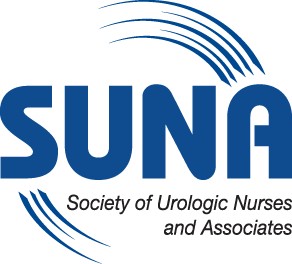 Educational  Planning  Table    Live/Enduring  Material  Tanagho,  E.A.  &  McAninch,  J.W.  (2008).  Smith’s  General  Urology  (17th  edition).  New  York:  McGraw-­Hill  Live  Activities  Note:  Time  spent  evaluating  the  learning  activity  may  be  included  in  the  total  time  when  calculating  contact  hours.    Total  minutes  45  divided  by  60  =  .75  contact  hours    Enduring  Activities  Method  of  calculating  contact  hours    Pilot  Study                  Historical  Data                  Complexity  of  Content                  Other:  Describe                        Estimated  number  of  contact  hours  to  be  awarded:    Insert Typed  or  Electronic  Signature  Below  Name  and  Credentials:  John Doe,  PhD,  APRN,  CUCNS                                                                                                              Date:  6/30/19Title  of  activity  Sexual Dysfunction  & Male  Infertility  Identified  gap(s)    Lack of  knowledge on treatments for  erectile dysfunction  Description  of  current  state    Erectile dysfunction  affects  an  estimated  18  million  men  inthe  US alone.  There are  many  options  for  treating  the  dysfunction which can  be  caused by  medical,  mental  or  emotional  issues.   Treatment  depends  on  the  individuals  overall  health  and  the  underlying cause  of  the  problem.  Description  of  current  state    Erectile dysfunction  affects  an  estimated  18  million  men  inthe  US alone.  There are  many  options  for  treating  the  dysfunction which can  be  caused by  medical,  mental  or  emotional  issues.   Treatment  depends  on  the  individuals  overall  health  and  the  underlying cause  of  the  problem.  Description  of  current  state    Erectile dysfunction  affects  an  estimated  18  million  men  inthe  US alone.  There are  many  options  for  treating  the  dysfunction which can  be  caused by  medical,  mental  or  emotional  issues.   Treatment  depends  on  the  individuals  overall  health  and  the  underlying cause  of  the  problem.  Description  of  current  state    Erectile dysfunction  affects  an  estimated  18  million  men  inthe  US alone.  There are  many  options  for  treating  the  dysfunction which can  be  caused by  medical,  mental  or  emotional  issues.   Treatment  depends  on  the  individuals  overall  health  and  the  underlying cause  of  the  problem.  Description  of  current  state    Erectile dysfunction  affects  an  estimated  18  million  men  inthe  US alone.  There are  many  options  for  treating  the  dysfunction which can  be  caused by  medical,  mental  or  emotional  issues.   Treatment  depends  on  the  individuals  overall  health  and  the  underlying cause  of  the  problem.  Description  of  current  state    Erectile dysfunction  affects  an  estimated  18  million  men  inthe  US alone.  There are  many  options  for  treating  the  dysfunction which can  be  caused by  medical,  mental  or  emotional  issues.   Treatment  depends  on  the  individuals  overall  health  and  the  underlying cause  of  the  problem.  Description  of  desired/achievable  state    Increased knowledge  of  erectile  dysfunction  treatment.  Gap  to  be  addressed  by  this  activity      Knowledge            Skills              Practice              Other:    Describe                        Gap  to  be  addressed  by  this  activity      Knowledge            Skills              Practice              Other:    Describe                        Gap  to  be  addressed  by  this  activity      Knowledge            Skills              Practice              Other:    Describe                        Gap  to  be  addressed  by  this  activity      Knowledge            Skills              Practice              Other:    Describe                        Learning outcome (select  all  that  apply)    Nursing  Professional  Development    Patient  Outcome    Other:                    Learning outcome (select  all  that  apply)    Nursing  Professional  Development    Patient  Outcome    Other:                    Learning outcome (select  all  that  apply)    Nursing  Professional  Development    Patient  Outcome    Other:                    Learning  outcome  statement  At  the  conclusion  of  this  activity,  the  learner  will  be  able  to  describe erectile  dysfunction  and  infertility  and  identify  strategies  Write  a  single  comprehensive  learning  for evaluating  & managing both erectile  dysfunction and infertility. outcome  statement  for  your  presentation  (not  a  learning  objective).  Ask  yourself:  What  are  the  opportunities  for  improvement  in  current  knowledge  of  skills?  CONTENT  (Topics)  TIME  FRAME    (if  live)  PRESENTER/  AUTHOR  TEACHING  METHODS/LEARNER  ENGAGEMENT  STRATEGIES    Provide  an  outline  of  the  content.  Approximate  time  required  for  content.  I.  Penile  injections  20  J.  Doe  Lecture  A.  Key  steps  to  preparing  the  injection  20  J.  Doe  Case  Studies  B.  Keys  to  success  with  self  injection  20  J.  Doe  Discussion  into  the  penis  20  J.  Doe  Role  Playing  C.  Important  information  for  patients  20  J.  Doe  Demonstrations  to  know  when  using  penile  injections  20  J.  Doe  Q  &  A  D.  Questions/answers  20  J.  Doe  Other  (please  list)    20  J.  DoePowerPoint  II.  The vacuum  constriction  device  10  J.  Doe Enter  only  if  strategies  A.  Essential  elements  for  success  with  10  J.  Doe change:                     the  vacuum  device  10  J.  Doe B.  Using  the  device  for  penile  10  J.  Doe rehabilitation  10  J.  Doe C.  Helping  patients  build  self  10  J.  Doe confidence  when  using  the  device  10  J.  Doe D.  Question/Answers  10  J.  Doe III.PDE-­5  inhibitors  &  Intraurethral  15  J.  DoeEnter  only  if  strategies  suppositories  15  J.  Doechange:                     A.  Keys  to  success  when  using  the  15  J.  DoePDE-­5  inhibitors  15  J.  DoeB.  Keys  to  success  when  instilling  the  15  J.  Doeintraurethral  suppository  15  J.  DoeC.  Important  information  for  patients  to  15  J.  Doeknow  about  PDE-­5  inhibitors  15  J.  DoeD.  Important  information  for  patients  to  15  J.  Doeknow  about  intraurethral  suppositories  15  J.  DoeE.  Question/Answers  15  J.  Doe15  J.  DoePharmacology  Content  Is there pharmacology content in this session?    XX  No       Yes    If Yes, how many minutes?  _________Note:  Pharmacology  content  must  be  outlined  in  detail  above,  including  the  time  frame.  Pharmacology  Content  Is there pharmacology content in this session?    XX  No       Yes    If Yes, how many minutes?  _________Note:  Pharmacology  content  must  be  outlined  in  detail  above,  including  the  time  frame.  Pharmacology  Content  Is there pharmacology content in this session?    XX  No       Yes    If Yes, how many minutes?  _________Note:  Pharmacology  content  must  be  outlined  in  detail  above,  including  the  time  frame.  Pharmacology  Content  Is there pharmacology content in this session?    XX  No       Yes    If Yes, how many minutes?  _________Note:  Pharmacology  content  must  be  outlined  in  detail  above,  including  the  time  frame.  Pharmacology  Content  Is there pharmacology content in this session?    XX  No       Yes    If Yes, how many minutes?  _________Note:  Pharmacology  content  must  be  outlined  in  detail  above,  including  the  time  frame.  Pharmacology  Content  Is there pharmacology content in this session?    XX  No       Yes    If Yes, how many minutes?  _________Note:  Pharmacology  content  must  be  outlined  in  detail  above,  including  the  time  frame.  Pharmacology  Content  Is there pharmacology content in this session?    XX  No       Yes    If Yes, how many minutes?  _________Note:  Pharmacology  content  must  be  outlined  in  detail  above,  including  the  time  frame.  Pharmacology  Content  Is there pharmacology content in this session?    XX  No       Yes    If Yes, how many minutes?  _________Note:  Pharmacology  content  must  be  outlined  in  detail  above,  including  the  time  frame.  Pharmacology  Content  Is there pharmacology content in this session?    XX  No       Yes    If Yes, how many minutes?  _________Note:  Pharmacology  content  must  be  outlined  in  detail  above,  including  the  time  frame.  Pharmacology  Content  Is there pharmacology content in this session?    XX  No       Yes    If Yes, how many minutes?  _________Note:  Pharmacology  content  must  be  outlined  in  detail  above,  including  the  time  frame.  Pharmacology  Content  Is there pharmacology content in this session?    XX  No       Yes    If Yes, how many minutes?  _________Note:  Pharmacology  content  must  be  outlined  in  detail  above,  including  the  time  frame.  Pharmacology  Content  Is there pharmacology content in this session?    XX  No       Yes    If Yes, how many minutes?  _________Note:  Pharmacology  content  must  be  outlined  in  detail  above,  including  the  time  frame.  Pharmacology  Content  Is there pharmacology content in this session?    XX  No       Yes    If Yes, how many minutes?  _________Note:  Pharmacology  content  must  be  outlined  in  detail  above,  including  the  time  frame.  Pharmacology  Content  Is there pharmacology content in this session?    XX  No       Yes    If Yes, how many minutes?  _________Note:  Pharmacology  content  must  be  outlined  in  detail  above,  including  the  time  frame.  Pharmacology  Content  Is there pharmacology content in this session?    XX  No       Yes    If Yes, how many minutes?  _________Note:  Pharmacology  content  must  be  outlined  in  detail  above,  including  the  time  frame.  Pharmacology  Content  Is there pharmacology content in this session?    XX  No       Yes    If Yes, how many minutes?  _________Note:  Pharmacology  content  must  be  outlined  in  detail  above,  including  the  time  frame.  Pharmacology  Content  Is there pharmacology content in this session?    XX  No       Yes    If Yes, how many minutes?  _________Note:  Pharmacology  content  must  be  outlined  in  detail  above,  including  the  time  frame.  Pharmacology  Content  Is there pharmacology content in this session?    XX  No       Yes    If Yes, how many minutes?  _________Note:  Pharmacology  content  must  be  outlined  in  detail  above,  including  the  time  frame.  Pharmacology  Content  Is there pharmacology content in this session?    XX  No       Yes    If Yes, how many minutes?  _________Note:  Pharmacology  content  must  be  outlined  in  detail  above,  including  the  time  frame.  Pharmacology  Content  Is there pharmacology content in this session?    XX  No       Yes    If Yes, how many minutes?  _________Note:  Pharmacology  content  must  be  outlined  in  detail  above,  including  the  time  frame.  Pharmacology  Content  Is there pharmacology content in this session?    XX  No       Yes    If Yes, how many minutes?  _________Note:  Pharmacology  content  must  be  outlined  in  detail  above,  including  the  time  frame.  Pharmacology  Content  Is there pharmacology content in this session?    XX  No       Yes    If Yes, how many minutes?  _________Note:  Pharmacology  content  must  be  outlined  in  detail  above,  including  the  time  frame.  Pharmacology  Content  Is there pharmacology content in this session?    XX  No       Yes    If Yes, how many minutes?  _________Note:  Pharmacology  content  must  be  outlined  in  detail  above,  including  the  time  frame.  Pharmacology  Content  Is there pharmacology content in this session?    XX  No       Yes    If Yes, how many minutes?  _________Note:  Pharmacology  content  must  be  outlined  in  detail  above,  including  the  time  frame.  Pharmacology  Content  Is there pharmacology content in this session?    XX  No       Yes    If Yes, how many minutes?  _________Note:  Pharmacology  content  must  be  outlined  in  detail  above,  including  the  time  frame.  Pharmacology  Content  Is there pharmacology content in this session?    XX  No       Yes    If Yes, how many minutes?  _________Note:  Pharmacology  content  must  be  outlined  in  detail  above,  including  the  time  frame.  Pharmacology  Content  Is there pharmacology content in this session?    XX  No       Yes    If Yes, how many minutes?  _________Note:  Pharmacology  content  must  be  outlined  in  detail  above,  including  the  time  frame.  Pharmacology  Content  Is there pharmacology content in this session?    XX  No       Yes    If Yes, how many minutes?  _________Note:  Pharmacology  content  must  be  outlined  in  detail  above,  including  the  time  frame.  Evidence-­Based  References   List  the  evidence-­based  references  used  for  developing  this  educational  activity.  Reference  List:  Albaugh,  J.A.  &  Ferrans,  C.E.  (2010).  Addressing  and  managing  erectile  dysfunction  after  prostatectomy  for  prostate  cancer.  Urologic  Nursing  Journal,  30(3),  167-­178.  Albaugh,  J.A.  &  Lewis,  J.H.  (2009).  Understanding  and  Treating  Erectile  Dysfunction:  Pateint  Evaluatioin  and  Treatment  Options.  Pitman,  NJ:  Society  of  Urologic  Nurses  &  Associates.  Porst,  H.,  Burnett,  A,  Brock,  G.,  Ghanem,  H.,  Giuliano,  F.  et  al.  (2013).  SOP  Conservative  (Medical  and  Mechanical)  Treatment  of  Erectile  Dysfunction.  Journal  of  Sexual  Medicine,  10(1),  130-­171.  Evidence-­Based  References   List  the  evidence-­based  references  used  for  developing  this  educational  activity.  Reference  List:  Albaugh,  J.A.  &  Ferrans,  C.E.  (2010).  Addressing  and  managing  erectile  dysfunction  after  prostatectomy  for  prostate  cancer.  Urologic  Nursing  Journal,  30(3),  167-­178.  Albaugh,  J.A.  &  Lewis,  J.H.  (2009).  Understanding  and  Treating  Erectile  Dysfunction:  Pateint  Evaluatioin  and  Treatment  Options.  Pitman,  NJ:  Society  of  Urologic  Nurses  &  Associates.  Porst,  H.,  Burnett,  A,  Brock,  G.,  Ghanem,  H.,  Giuliano,  F.  et  al.  (2013).  SOP  Conservative  (Medical  and  Mechanical)  Treatment  of  Erectile  Dysfunction.  Journal  of  Sexual  Medicine,  10(1),  130-­171.  Evidence-­Based  References   List  the  evidence-­based  references  used  for  developing  this  educational  activity.  Reference  List:  Albaugh,  J.A.  &  Ferrans,  C.E.  (2010).  Addressing  and  managing  erectile  dysfunction  after  prostatectomy  for  prostate  cancer.  Urologic  Nursing  Journal,  30(3),  167-­178.  Albaugh,  J.A.  &  Lewis,  J.H.  (2009).  Understanding  and  Treating  Erectile  Dysfunction:  Pateint  Evaluatioin  and  Treatment  Options.  Pitman,  NJ:  Society  of  Urologic  Nurses  &  Associates.  Porst,  H.,  Burnett,  A,  Brock,  G.,  Ghanem,  H.,  Giuliano,  F.  et  al.  (2013).  SOP  Conservative  (Medical  and  Mechanical)  Treatment  of  Erectile  Dysfunction.  Journal  of  Sexual  Medicine,  10(1),  130-­171.  Evidence-­Based  References   List  the  evidence-­based  references  used  for  developing  this  educational  activity.  Reference  List:  Albaugh,  J.A.  &  Ferrans,  C.E.  (2010).  Addressing  and  managing  erectile  dysfunction  after  prostatectomy  for  prostate  cancer.  Urologic  Nursing  Journal,  30(3),  167-­178.  Albaugh,  J.A.  &  Lewis,  J.H.  (2009).  Understanding  and  Treating  Erectile  Dysfunction:  Pateint  Evaluatioin  and  Treatment  Options.  Pitman,  NJ:  Society  of  Urologic  Nurses  &  Associates.  Porst,  H.,  Burnett,  A,  Brock,  G.,  Ghanem,  H.,  Giuliano,  F.  et  al.  (2013).  SOP  Conservative  (Medical  and  Mechanical)  Treatment  of  Erectile  Dysfunction.  Journal  of  Sexual  Medicine,  10(1),  130-­171.  Evidence-­Based  References   List  the  evidence-­based  references  used  for  developing  this  educational  activity.  Reference  List:  Albaugh,  J.A.  &  Ferrans,  C.E.  (2010).  Addressing  and  managing  erectile  dysfunction  after  prostatectomy  for  prostate  cancer.  Urologic  Nursing  Journal,  30(3),  167-­178.  Albaugh,  J.A.  &  Lewis,  J.H.  (2009).  Understanding  and  Treating  Erectile  Dysfunction:  Pateint  Evaluatioin  and  Treatment  Options.  Pitman,  NJ:  Society  of  Urologic  Nurses  &  Associates.  Porst,  H.,  Burnett,  A,  Brock,  G.,  Ghanem,  H.,  Giuliano,  F.  et  al.  (2013).  SOP  Conservative  (Medical  and  Mechanical)  Treatment  of  Erectile  Dysfunction.  Journal  of  Sexual  Medicine,  10(1),  130-­171.  Evidence-­Based  References   List  the  evidence-­based  references  used  for  developing  this  educational  activity.  Reference  List:  Albaugh,  J.A.  &  Ferrans,  C.E.  (2010).  Addressing  and  managing  erectile  dysfunction  after  prostatectomy  for  prostate  cancer.  Urologic  Nursing  Journal,  30(3),  167-­178.  Albaugh,  J.A.  &  Lewis,  J.H.  (2009).  Understanding  and  Treating  Erectile  Dysfunction:  Pateint  Evaluatioin  and  Treatment  Options.  Pitman,  NJ:  Society  of  Urologic  Nurses  &  Associates.  Porst,  H.,  Burnett,  A,  Brock,  G.,  Ghanem,  H.,  Giuliano,  F.  et  al.  (2013).  SOP  Conservative  (Medical  and  Mechanical)  Treatment  of  Erectile  Dysfunction.  Journal  of  Sexual  Medicine,  10(1),  130-­171.  Evidence-­Based  References   List  the  evidence-­based  references  used  for  developing  this  educational  activity.  Reference  List:  Albaugh,  J.A.  &  Ferrans,  C.E.  (2010).  Addressing  and  managing  erectile  dysfunction  after  prostatectomy  for  prostate  cancer.  Urologic  Nursing  Journal,  30(3),  167-­178.  Albaugh,  J.A.  &  Lewis,  J.H.  (2009).  Understanding  and  Treating  Erectile  Dysfunction:  Pateint  Evaluatioin  and  Treatment  Options.  Pitman,  NJ:  Society  of  Urologic  Nurses  &  Associates.  Porst,  H.,  Burnett,  A,  Brock,  G.,  Ghanem,  H.,  Giuliano,  F.  et  al.  (2013).  SOP  Conservative  (Medical  and  Mechanical)  Treatment  of  Erectile  Dysfunction.  Journal  of  Sexual  Medicine,  10(1),  130-­171.  Evidence-­Based  References   List  the  evidence-­based  references  used  for  developing  this  educational  activity.  Reference  List:  Albaugh,  J.A.  &  Ferrans,  C.E.  (2010).  Addressing  and  managing  erectile  dysfunction  after  prostatectomy  for  prostate  cancer.  Urologic  Nursing  Journal,  30(3),  167-­178.  Albaugh,  J.A.  &  Lewis,  J.H.  (2009).  Understanding  and  Treating  Erectile  Dysfunction:  Pateint  Evaluatioin  and  Treatment  Options.  Pitman,  NJ:  Society  of  Urologic  Nurses  &  Associates.  Porst,  H.,  Burnett,  A,  Brock,  G.,  Ghanem,  H.,  Giuliano,  F.  et  al.  (2013).  SOP  Conservative  (Medical  and  Mechanical)  Treatment  of  Erectile  Dysfunction.  Journal  of  Sexual  Medicine,  10(1),  130-­171.  Evidence-­Based  References   List  the  evidence-­based  references  used  for  developing  this  educational  activity.  Reference  List:  Albaugh,  J.A.  &  Ferrans,  C.E.  (2010).  Addressing  and  managing  erectile  dysfunction  after  prostatectomy  for  prostate  cancer.  Urologic  Nursing  Journal,  30(3),  167-­178.  Albaugh,  J.A.  &  Lewis,  J.H.  (2009).  Understanding  and  Treating  Erectile  Dysfunction:  Pateint  Evaluatioin  and  Treatment  Options.  Pitman,  NJ:  Society  of  Urologic  Nurses  &  Associates.  Porst,  H.,  Burnett,  A,  Brock,  G.,  Ghanem,  H.,  Giuliano,  F.  et  al.  (2013).  SOP  Conservative  (Medical  and  Mechanical)  Treatment  of  Erectile  Dysfunction.  Journal  of  Sexual  Medicine,  10(1),  130-­171.  Evidence-­Based  References   List  the  evidence-­based  references  used  for  developing  this  educational  activity.  Reference  List:  Albaugh,  J.A.  &  Ferrans,  C.E.  (2010).  Addressing  and  managing  erectile  dysfunction  after  prostatectomy  for  prostate  cancer.  Urologic  Nursing  Journal,  30(3),  167-­178.  Albaugh,  J.A.  &  Lewis,  J.H.  (2009).  Understanding  and  Treating  Erectile  Dysfunction:  Pateint  Evaluatioin  and  Treatment  Options.  Pitman,  NJ:  Society  of  Urologic  Nurses  &  Associates.  Porst,  H.,  Burnett,  A,  Brock,  G.,  Ghanem,  H.,  Giuliano,  F.  et  al.  (2013).  SOP  Conservative  (Medical  and  Mechanical)  Treatment  of  Erectile  Dysfunction.  Journal  of  Sexual  Medicine,  10(1),  130-­171.  Evidence-­Based  References   List  the  evidence-­based  references  used  for  developing  this  educational  activity.  Reference  List:  Albaugh,  J.A.  &  Ferrans,  C.E.  (2010).  Addressing  and  managing  erectile  dysfunction  after  prostatectomy  for  prostate  cancer.  Urologic  Nursing  Journal,  30(3),  167-­178.  Albaugh,  J.A.  &  Lewis,  J.H.  (2009).  Understanding  and  Treating  Erectile  Dysfunction:  Pateint  Evaluatioin  and  Treatment  Options.  Pitman,  NJ:  Society  of  Urologic  Nurses  &  Associates.  Porst,  H.,  Burnett,  A,  Brock,  G.,  Ghanem,  H.,  Giuliano,  F.  et  al.  (2013).  SOP  Conservative  (Medical  and  Mechanical)  Treatment  of  Erectile  Dysfunction.  Journal  of  Sexual  Medicine,  10(1),  130-­171.  Evidence-­Based  References   List  the  evidence-­based  references  used  for  developing  this  educational  activity.  Reference  List:  Albaugh,  J.A.  &  Ferrans,  C.E.  (2010).  Addressing  and  managing  erectile  dysfunction  after  prostatectomy  for  prostate  cancer.  Urologic  Nursing  Journal,  30(3),  167-­178.  Albaugh,  J.A.  &  Lewis,  J.H.  (2009).  Understanding  and  Treating  Erectile  Dysfunction:  Pateint  Evaluatioin  and  Treatment  Options.  Pitman,  NJ:  Society  of  Urologic  Nurses  &  Associates.  Porst,  H.,  Burnett,  A,  Brock,  G.,  Ghanem,  H.,  Giuliano,  F.  et  al.  (2013).  SOP  Conservative  (Medical  and  Mechanical)  Treatment  of  Erectile  Dysfunction.  Journal  of  Sexual  Medicine,  10(1),  130-­171.  Evidence-­Based  References   List  the  evidence-­based  references  used  for  developing  this  educational  activity.  Reference  List:  Albaugh,  J.A.  &  Ferrans,  C.E.  (2010).  Addressing  and  managing  erectile  dysfunction  after  prostatectomy  for  prostate  cancer.  Urologic  Nursing  Journal,  30(3),  167-­178.  Albaugh,  J.A.  &  Lewis,  J.H.  (2009).  Understanding  and  Treating  Erectile  Dysfunction:  Pateint  Evaluatioin  and  Treatment  Options.  Pitman,  NJ:  Society  of  Urologic  Nurses  &  Associates.  Porst,  H.,  Burnett,  A,  Brock,  G.,  Ghanem,  H.,  Giuliano,  F.  et  al.  (2013).  SOP  Conservative  (Medical  and  Mechanical)  Treatment  of  Erectile  Dysfunction.  Journal  of  Sexual  Medicine,  10(1),  130-­171.  Evidence-­Based  References   List  the  evidence-­based  references  used  for  developing  this  educational  activity.  Reference  List:  Albaugh,  J.A.  &  Ferrans,  C.E.  (2010).  Addressing  and  managing  erectile  dysfunction  after  prostatectomy  for  prostate  cancer.  Urologic  Nursing  Journal,  30(3),  167-­178.  Albaugh,  J.A.  &  Lewis,  J.H.  (2009).  Understanding  and  Treating  Erectile  Dysfunction:  Pateint  Evaluatioin  and  Treatment  Options.  Pitman,  NJ:  Society  of  Urologic  Nurses  &  Associates.  Porst,  H.,  Burnett,  A,  Brock,  G.,  Ghanem,  H.,  Giuliano,  F.  et  al.  (2013).  SOP  Conservative  (Medical  and  Mechanical)  Treatment  of  Erectile  Dysfunction.  Journal  of  Sexual  Medicine,  10(1),  130-­171.  Evidence-­Based  References   List  the  evidence-­based  references  used  for  developing  this  educational  activity.  Reference  List:  Albaugh,  J.A.  &  Ferrans,  C.E.  (2010).  Addressing  and  managing  erectile  dysfunction  after  prostatectomy  for  prostate  cancer.  Urologic  Nursing  Journal,  30(3),  167-­178.  Albaugh,  J.A.  &  Lewis,  J.H.  (2009).  Understanding  and  Treating  Erectile  Dysfunction:  Pateint  Evaluatioin  and  Treatment  Options.  Pitman,  NJ:  Society  of  Urologic  Nurses  &  Associates.  Porst,  H.,  Burnett,  A,  Brock,  G.,  Ghanem,  H.,  Giuliano,  F.  et  al.  (2013).  SOP  Conservative  (Medical  and  Mechanical)  Treatment  of  Erectile  Dysfunction.  Journal  of  Sexual  Medicine,  10(1),  130-­171.  Evidence-­Based  References   List  the  evidence-­based  references  used  for  developing  this  educational  activity.  Reference  List:  Albaugh,  J.A.  &  Ferrans,  C.E.  (2010).  Addressing  and  managing  erectile  dysfunction  after  prostatectomy  for  prostate  cancer.  Urologic  Nursing  Journal,  30(3),  167-­178.  Albaugh,  J.A.  &  Lewis,  J.H.  (2009).  Understanding  and  Treating  Erectile  Dysfunction:  Pateint  Evaluatioin  and  Treatment  Options.  Pitman,  NJ:  Society  of  Urologic  Nurses  &  Associates.  Porst,  H.,  Burnett,  A,  Brock,  G.,  Ghanem,  H.,  Giuliano,  F.  et  al.  (2013).  SOP  Conservative  (Medical  and  Mechanical)  Treatment  of  Erectile  Dysfunction.  Journal  of  Sexual  Medicine,  10(1),  130-­171.  Evidence-­Based  References   List  the  evidence-­based  references  used  for  developing  this  educational  activity.  Reference  List:  Albaugh,  J.A.  &  Ferrans,  C.E.  (2010).  Addressing  and  managing  erectile  dysfunction  after  prostatectomy  for  prostate  cancer.  Urologic  Nursing  Journal,  30(3),  167-­178.  Albaugh,  J.A.  &  Lewis,  J.H.  (2009).  Understanding  and  Treating  Erectile  Dysfunction:  Pateint  Evaluatioin  and  Treatment  Options.  Pitman,  NJ:  Society  of  Urologic  Nurses  &  Associates.  Porst,  H.,  Burnett,  A,  Brock,  G.,  Ghanem,  H.,  Giuliano,  F.  et  al.  (2013).  SOP  Conservative  (Medical  and  Mechanical)  Treatment  of  Erectile  Dysfunction.  Journal  of  Sexual  Medicine,  10(1),  130-­171.  Evidence-­Based  References   List  the  evidence-­based  references  used  for  developing  this  educational  activity.  Reference  List:  Albaugh,  J.A.  &  Ferrans,  C.E.  (2010).  Addressing  and  managing  erectile  dysfunction  after  prostatectomy  for  prostate  cancer.  Urologic  Nursing  Journal,  30(3),  167-­178.  Albaugh,  J.A.  &  Lewis,  J.H.  (2009).  Understanding  and  Treating  Erectile  Dysfunction:  Pateint  Evaluatioin  and  Treatment  Options.  Pitman,  NJ:  Society  of  Urologic  Nurses  &  Associates.  Porst,  H.,  Burnett,  A,  Brock,  G.,  Ghanem,  H.,  Giuliano,  F.  et  al.  (2013).  SOP  Conservative  (Medical  and  Mechanical)  Treatment  of  Erectile  Dysfunction.  Journal  of  Sexual  Medicine,  10(1),  130-­171.  Evidence-­Based  References   List  the  evidence-­based  references  used  for  developing  this  educational  activity.  Reference  List:  Albaugh,  J.A.  &  Ferrans,  C.E.  (2010).  Addressing  and  managing  erectile  dysfunction  after  prostatectomy  for  prostate  cancer.  Urologic  Nursing  Journal,  30(3),  167-­178.  Albaugh,  J.A.  &  Lewis,  J.H.  (2009).  Understanding  and  Treating  Erectile  Dysfunction:  Pateint  Evaluatioin  and  Treatment  Options.  Pitman,  NJ:  Society  of  Urologic  Nurses  &  Associates.  Porst,  H.,  Burnett,  A,  Brock,  G.,  Ghanem,  H.,  Giuliano,  F.  et  al.  (2013).  SOP  Conservative  (Medical  and  Mechanical)  Treatment  of  Erectile  Dysfunction.  Journal  of  Sexual  Medicine,  10(1),  130-­171.  Evidence-­Based  References   List  the  evidence-­based  references  used  for  developing  this  educational  activity.  Reference  List:  Albaugh,  J.A.  &  Ferrans,  C.E.  (2010).  Addressing  and  managing  erectile  dysfunction  after  prostatectomy  for  prostate  cancer.  Urologic  Nursing  Journal,  30(3),  167-­178.  Albaugh,  J.A.  &  Lewis,  J.H.  (2009).  Understanding  and  Treating  Erectile  Dysfunction:  Pateint  Evaluatioin  and  Treatment  Options.  Pitman,  NJ:  Society  of  Urologic  Nurses  &  Associates.  Porst,  H.,  Burnett,  A,  Brock,  G.,  Ghanem,  H.,  Giuliano,  F.  et  al.  (2013).  SOP  Conservative  (Medical  and  Mechanical)  Treatment  of  Erectile  Dysfunction.  Journal  of  Sexual  Medicine,  10(1),  130-­171.  Evidence-­Based  References   List  the  evidence-­based  references  used  for  developing  this  educational  activity.  Reference  List:  Albaugh,  J.A.  &  Ferrans,  C.E.  (2010).  Addressing  and  managing  erectile  dysfunction  after  prostatectomy  for  prostate  cancer.  Urologic  Nursing  Journal,  30(3),  167-­178.  Albaugh,  J.A.  &  Lewis,  J.H.  (2009).  Understanding  and  Treating  Erectile  Dysfunction:  Pateint  Evaluatioin  and  Treatment  Options.  Pitman,  NJ:  Society  of  Urologic  Nurses  &  Associates.  Porst,  H.,  Burnett,  A,  Brock,  G.,  Ghanem,  H.,  Giuliano,  F.  et  al.  (2013).  SOP  Conservative  (Medical  and  Mechanical)  Treatment  of  Erectile  Dysfunction.  Journal  of  Sexual  Medicine,  10(1),  130-­171.  Evidence-­Based  References   List  the  evidence-­based  references  used  for  developing  this  educational  activity.  Reference  List:  Albaugh,  J.A.  &  Ferrans,  C.E.  (2010).  Addressing  and  managing  erectile  dysfunction  after  prostatectomy  for  prostate  cancer.  Urologic  Nursing  Journal,  30(3),  167-­178.  Albaugh,  J.A.  &  Lewis,  J.H.  (2009).  Understanding  and  Treating  Erectile  Dysfunction:  Pateint  Evaluatioin  and  Treatment  Options.  Pitman,  NJ:  Society  of  Urologic  Nurses  &  Associates.  Porst,  H.,  Burnett,  A,  Brock,  G.,  Ghanem,  H.,  Giuliano,  F.  et  al.  (2013).  SOP  Conservative  (Medical  and  Mechanical)  Treatment  of  Erectile  Dysfunction.  Journal  of  Sexual  Medicine,  10(1),  130-­171.  Evidence-­Based  References   List  the  evidence-­based  references  used  for  developing  this  educational  activity.  Reference  List:  Albaugh,  J.A.  &  Ferrans,  C.E.  (2010).  Addressing  and  managing  erectile  dysfunction  after  prostatectomy  for  prostate  cancer.  Urologic  Nursing  Journal,  30(3),  167-­178.  Albaugh,  J.A.  &  Lewis,  J.H.  (2009).  Understanding  and  Treating  Erectile  Dysfunction:  Pateint  Evaluatioin  and  Treatment  Options.  Pitman,  NJ:  Society  of  Urologic  Nurses  &  Associates.  Porst,  H.,  Burnett,  A,  Brock,  G.,  Ghanem,  H.,  Giuliano,  F.  et  al.  (2013).  SOP  Conservative  (Medical  and  Mechanical)  Treatment  of  Erectile  Dysfunction.  Journal  of  Sexual  Medicine,  10(1),  130-­171.  Evidence-­Based  References   List  the  evidence-­based  references  used  for  developing  this  educational  activity.  Reference  List:  Albaugh,  J.A.  &  Ferrans,  C.E.  (2010).  Addressing  and  managing  erectile  dysfunction  after  prostatectomy  for  prostate  cancer.  Urologic  Nursing  Journal,  30(3),  167-­178.  Albaugh,  J.A.  &  Lewis,  J.H.  (2009).  Understanding  and  Treating  Erectile  Dysfunction:  Pateint  Evaluatioin  and  Treatment  Options.  Pitman,  NJ:  Society  of  Urologic  Nurses  &  Associates.  Porst,  H.,  Burnett,  A,  Brock,  G.,  Ghanem,  H.,  Giuliano,  F.  et  al.  (2013).  SOP  Conservative  (Medical  and  Mechanical)  Treatment  of  Erectile  Dysfunction.  Journal  of  Sexual  Medicine,  10(1),  130-­171.  Evidence-­Based  References   List  the  evidence-­based  references  used  for  developing  this  educational  activity.  Reference  List:  Albaugh,  J.A.  &  Ferrans,  C.E.  (2010).  Addressing  and  managing  erectile  dysfunction  after  prostatectomy  for  prostate  cancer.  Urologic  Nursing  Journal,  30(3),  167-­178.  Albaugh,  J.A.  &  Lewis,  J.H.  (2009).  Understanding  and  Treating  Erectile  Dysfunction:  Pateint  Evaluatioin  and  Treatment  Options.  Pitman,  NJ:  Society  of  Urologic  Nurses  &  Associates.  Porst,  H.,  Burnett,  A,  Brock,  G.,  Ghanem,  H.,  Giuliano,  F.  et  al.  (2013).  SOP  Conservative  (Medical  and  Mechanical)  Treatment  of  Erectile  Dysfunction.  Journal  of  Sexual  Medicine,  10(1),  130-­171.  Evidence-­Based  References   List  the  evidence-­based  references  used  for  developing  this  educational  activity.  Reference  List:  Albaugh,  J.A.  &  Ferrans,  C.E.  (2010).  Addressing  and  managing  erectile  dysfunction  after  prostatectomy  for  prostate  cancer.  Urologic  Nursing  Journal,  30(3),  167-­178.  Albaugh,  J.A.  &  Lewis,  J.H.  (2009).  Understanding  and  Treating  Erectile  Dysfunction:  Pateint  Evaluatioin  and  Treatment  Options.  Pitman,  NJ:  Society  of  Urologic  Nurses  &  Associates.  Porst,  H.,  Burnett,  A,  Brock,  G.,  Ghanem,  H.,  Giuliano,  F.  et  al.  (2013).  SOP  Conservative  (Medical  and  Mechanical)  Treatment  of  Erectile  Dysfunction.  Journal  of  Sexual  Medicine,  10(1),  130-­171.  Evidence-­Based  References   List  the  evidence-­based  references  used  for  developing  this  educational  activity.  Reference  List:  Albaugh,  J.A.  &  Ferrans,  C.E.  (2010).  Addressing  and  managing  erectile  dysfunction  after  prostatectomy  for  prostate  cancer.  Urologic  Nursing  Journal,  30(3),  167-­178.  Albaugh,  J.A.  &  Lewis,  J.H.  (2009).  Understanding  and  Treating  Erectile  Dysfunction:  Pateint  Evaluatioin  and  Treatment  Options.  Pitman,  NJ:  Society  of  Urologic  Nurses  &  Associates.  Porst,  H.,  Burnett,  A,  Brock,  G.,  Ghanem,  H.,  Giuliano,  F.  et  al.  (2013).  SOP  Conservative  (Medical  and  Mechanical)  Treatment  of  Erectile  Dysfunction.  Journal  of  Sexual  Medicine,  10(1),  130-­171.  Evidence-­Based  References   List  the  evidence-­based  references  used  for  developing  this  educational  activity.  Reference  List:  Albaugh,  J.A.  &  Ferrans,  C.E.  (2010).  Addressing  and  managing  erectile  dysfunction  after  prostatectomy  for  prostate  cancer.  Urologic  Nursing  Journal,  30(3),  167-­178.  Albaugh,  J.A.  &  Lewis,  J.H.  (2009).  Understanding  and  Treating  Erectile  Dysfunction:  Pateint  Evaluatioin  and  Treatment  Options.  Pitman,  NJ:  Society  of  Urologic  Nurses  &  Associates.  Porst,  H.,  Burnett,  A,  Brock,  G.,  Ghanem,  H.,  Giuliano,  F.  et  al.  (2013).  SOP  Conservative  (Medical  and  Mechanical)  Treatment  of  Erectile  Dysfunction.  Journal  of  Sexual  Medicine,  10(1),  130-­171.  Evidence-­Based  References   List  the  evidence-­based  references  used  for  developing  this  educational  activity.  Reference  List:  Albaugh,  J.A.  &  Ferrans,  C.E.  (2010).  Addressing  and  managing  erectile  dysfunction  after  prostatectomy  for  prostate  cancer.  Urologic  Nursing  Journal,  30(3),  167-­178.  Albaugh,  J.A.  &  Lewis,  J.H.  (2009).  Understanding  and  Treating  Erectile  Dysfunction:  Pateint  Evaluatioin  and  Treatment  Options.  Pitman,  NJ:  Society  of  Urologic  Nurses  &  Associates.  Porst,  H.,  Burnett,  A,  Brock,  G.,  Ghanem,  H.,  Giuliano,  F.  et  al.  (2013).  SOP  Conservative  (Medical  and  Mechanical)  Treatment  of  Erectile  Dysfunction.  Journal  of  Sexual  Medicine,  10(1),  130-­171.  Evidence-­Based  References   List  the  evidence-­based  references  used  for  developing  this  educational  activity.  Reference  List:  Albaugh,  J.A.  &  Ferrans,  C.E.  (2010).  Addressing  and  managing  erectile  dysfunction  after  prostatectomy  for  prostate  cancer.  Urologic  Nursing  Journal,  30(3),  167-­178.  Albaugh,  J.A.  &  Lewis,  J.H.  (2009).  Understanding  and  Treating  Erectile  Dysfunction:  Pateint  Evaluatioin  and  Treatment  Options.  Pitman,  NJ:  Society  of  Urologic  Nurses  &  Associates.  Porst,  H.,  Burnett,  A,  Brock,  G.,  Ghanem,  H.,  Giuliano,  F.  et  al.  (2013).  SOP  Conservative  (Medical  and  Mechanical)  Treatment  of  Erectile  Dysfunction.  Journal  of  Sexual  Medicine,  10(1),  130-­171.  Evidence-­Based  References   List  the  evidence-­based  references  used  for  developing  this  educational  activity.  Reference  List:  Albaugh,  J.A.  &  Ferrans,  C.E.  (2010).  Addressing  and  managing  erectile  dysfunction  after  prostatectomy  for  prostate  cancer.  Urologic  Nursing  Journal,  30(3),  167-­178.  Albaugh,  J.A.  &  Lewis,  J.H.  (2009).  Understanding  and  Treating  Erectile  Dysfunction:  Pateint  Evaluatioin  and  Treatment  Options.  Pitman,  NJ:  Society  of  Urologic  Nurses  &  Associates.  Porst,  H.,  Burnett,  A,  Brock,  G.,  Ghanem,  H.,  Giuliano,  F.  et  al.  (2013).  SOP  Conservative  (Medical  and  Mechanical)  Treatment  of  Erectile  Dysfunction.  Journal  of  Sexual  Medicine,  10(1),  130-­171.  Evidence-­Based  References   List  the  evidence-­based  references  used  for  developing  this  educational  activity.  Reference  List:  Albaugh,  J.A.  &  Ferrans,  C.E.  (2010).  Addressing  and  managing  erectile  dysfunction  after  prostatectomy  for  prostate  cancer.  Urologic  Nursing  Journal,  30(3),  167-­178.  Albaugh,  J.A.  &  Lewis,  J.H.  (2009).  Understanding  and  Treating  Erectile  Dysfunction:  Pateint  Evaluatioin  and  Treatment  Options.  Pitman,  NJ:  Society  of  Urologic  Nurses  &  Associates.  Porst,  H.,  Burnett,  A,  Brock,  G.,  Ghanem,  H.,  Giuliano,  F.  et  al.  (2013).  SOP  Conservative  (Medical  and  Mechanical)  Treatment  of  Erectile  Dysfunction.  Journal  of  Sexual  Medicine,  10(1),  130-­171.  Evidence-­Based  References   List  the  evidence-­based  references  used  for  developing  this  educational  activity.  Reference  List:  Albaugh,  J.A.  &  Ferrans,  C.E.  (2010).  Addressing  and  managing  erectile  dysfunction  after  prostatectomy  for  prostate  cancer.  Urologic  Nursing  Journal,  30(3),  167-­178.  Albaugh,  J.A.  &  Lewis,  J.H.  (2009).  Understanding  and  Treating  Erectile  Dysfunction:  Pateint  Evaluatioin  and  Treatment  Options.  Pitman,  NJ:  Society  of  Urologic  Nurses  &  Associates.  Porst,  H.,  Burnett,  A,  Brock,  G.,  Ghanem,  H.,  Giuliano,  F.  et  al.  (2013).  SOP  Conservative  (Medical  and  Mechanical)  Treatment  of  Erectile  Dysfunction.  Journal  of  Sexual  Medicine,  10(1),  130-­171.  Evidence-­Based  References   List  the  evidence-­based  references  used  for  developing  this  educational  activity.  Reference  List:  Albaugh,  J.A.  &  Ferrans,  C.E.  (2010).  Addressing  and  managing  erectile  dysfunction  after  prostatectomy  for  prostate  cancer.  Urologic  Nursing  Journal,  30(3),  167-­178.  Albaugh,  J.A.  &  Lewis,  J.H.  (2009).  Understanding  and  Treating  Erectile  Dysfunction:  Pateint  Evaluatioin  and  Treatment  Options.  Pitman,  NJ:  Society  of  Urologic  Nurses  &  Associates.  Porst,  H.,  Burnett,  A,  Brock,  G.,  Ghanem,  H.,  Giuliano,  F.  et  al.  (2013).  SOP  Conservative  (Medical  and  Mechanical)  Treatment  of  Erectile  Dysfunction.  Journal  of  Sexual  Medicine,  10(1),  130-­171.  Evidence-­Based  References   List  the  evidence-­based  references  used  for  developing  this  educational  activity.  Reference  List:  Albaugh,  J.A.  &  Ferrans,  C.E.  (2010).  Addressing  and  managing  erectile  dysfunction  after  prostatectomy  for  prostate  cancer.  Urologic  Nursing  Journal,  30(3),  167-­178.  Albaugh,  J.A.  &  Lewis,  J.H.  (2009).  Understanding  and  Treating  Erectile  Dysfunction:  Pateint  Evaluatioin  and  Treatment  Options.  Pitman,  NJ:  Society  of  Urologic  Nurses  &  Associates.  Porst,  H.,  Burnett,  A,  Brock,  G.,  Ghanem,  H.,  Giuliano,  F.  et  al.  (2013).  SOP  Conservative  (Medical  and  Mechanical)  Treatment  of  Erectile  Dysfunction.  Journal  of  Sexual  Medicine,  10(1),  130-­171.  Evidence-­Based  References   List  the  evidence-­based  references  used  for  developing  this  educational  activity.  Reference  List:  Albaugh,  J.A.  &  Ferrans,  C.E.  (2010).  Addressing  and  managing  erectile  dysfunction  after  prostatectomy  for  prostate  cancer.  Urologic  Nursing  Journal,  30(3),  167-­178.  Albaugh,  J.A.  &  Lewis,  J.H.  (2009).  Understanding  and  Treating  Erectile  Dysfunction:  Pateint  Evaluatioin  and  Treatment  Options.  Pitman,  NJ:  Society  of  Urologic  Nurses  &  Associates.  Porst,  H.,  Burnett,  A,  Brock,  G.,  Ghanem,  H.,  Giuliano,  F.  et  al.  (2013).  SOP  Conservative  (Medical  and  Mechanical)  Treatment  of  Erectile  Dysfunction.  Journal  of  Sexual  Medicine,  10(1),  130-­171.  Evidence-­Based  References   List  the  evidence-­based  references  used  for  developing  this  educational  activity.  Reference  List:  Albaugh,  J.A.  &  Ferrans,  C.E.  (2010).  Addressing  and  managing  erectile  dysfunction  after  prostatectomy  for  prostate  cancer.  Urologic  Nursing  Journal,  30(3),  167-­178.  Albaugh,  J.A.  &  Lewis,  J.H.  (2009).  Understanding  and  Treating  Erectile  Dysfunction:  Pateint  Evaluatioin  and  Treatment  Options.  Pitman,  NJ:  Society  of  Urologic  Nurses  &  Associates.  Porst,  H.,  Burnett,  A,  Brock,  G.,  Ghanem,  H.,  Giuliano,  F.  et  al.  (2013).  SOP  Conservative  (Medical  and  Mechanical)  Treatment  of  Erectile  Dysfunction.  Journal  of  Sexual  Medicine,  10(1),  130-­171.  Evidence-­Based  References   List  the  evidence-­based  references  used  for  developing  this  educational  activity.  Reference  List:  Albaugh,  J.A.  &  Ferrans,  C.E.  (2010).  Addressing  and  managing  erectile  dysfunction  after  prostatectomy  for  prostate  cancer.  Urologic  Nursing  Journal,  30(3),  167-­178.  Albaugh,  J.A.  &  Lewis,  J.H.  (2009).  Understanding  and  Treating  Erectile  Dysfunction:  Pateint  Evaluatioin  and  Treatment  Options.  Pitman,  NJ:  Society  of  Urologic  Nurses  &  Associates.  Porst,  H.,  Burnett,  A,  Brock,  G.,  Ghanem,  H.,  Giuliano,  F.  et  al.  (2013).  SOP  Conservative  (Medical  and  Mechanical)  Treatment  of  Erectile  Dysfunction.  Journal  of  Sexual  Medicine,  10(1),  130-­171.  Evidence-­Based  References   List  the  evidence-­based  references  used  for  developing  this  educational  activity.  Reference  List:  Albaugh,  J.A.  &  Ferrans,  C.E.  (2010).  Addressing  and  managing  erectile  dysfunction  after  prostatectomy  for  prostate  cancer.  Urologic  Nursing  Journal,  30(3),  167-­178.  Albaugh,  J.A.  &  Lewis,  J.H.  (2009).  Understanding  and  Treating  Erectile  Dysfunction:  Pateint  Evaluatioin  and  Treatment  Options.  Pitman,  NJ:  Society  of  Urologic  Nurses  &  Associates.  Porst,  H.,  Burnett,  A,  Brock,  G.,  Ghanem,  H.,  Giuliano,  F.  et  al.  (2013).  SOP  Conservative  (Medical  and  Mechanical)  Treatment  of  Erectile  Dysfunction.  Journal  of  Sexual  Medicine,  10(1),  130-­171.  Evidence-­Based  References   List  the  evidence-­based  references  used  for  developing  this  educational  activity.  Reference  List:  Albaugh,  J.A.  &  Ferrans,  C.E.  (2010).  Addressing  and  managing  erectile  dysfunction  after  prostatectomy  for  prostate  cancer.  Urologic  Nursing  Journal,  30(3),  167-­178.  Albaugh,  J.A.  &  Lewis,  J.H.  (2009).  Understanding  and  Treating  Erectile  Dysfunction:  Pateint  Evaluatioin  and  Treatment  Options.  Pitman,  NJ:  Society  of  Urologic  Nurses  &  Associates.  Porst,  H.,  Burnett,  A,  Brock,  G.,  Ghanem,  H.,  Giuliano,  F.  et  al.  (2013).  SOP  Conservative  (Medical  and  Mechanical)  Treatment  of  Erectile  Dysfunction.  Journal  of  Sexual  Medicine,  10(1),  130-­171.  Evidence-­Based  References   List  the  evidence-­based  references  used  for  developing  this  educational  activity.  Reference  List:  Albaugh,  J.A.  &  Ferrans,  C.E.  (2010).  Addressing  and  managing  erectile  dysfunction  after  prostatectomy  for  prostate  cancer.  Urologic  Nursing  Journal,  30(3),  167-­178.  Albaugh,  J.A.  &  Lewis,  J.H.  (2009).  Understanding  and  Treating  Erectile  Dysfunction:  Pateint  Evaluatioin  and  Treatment  Options.  Pitman,  NJ:  Society  of  Urologic  Nurses  &  Associates.  Porst,  H.,  Burnett,  A,  Brock,  G.,  Ghanem,  H.,  Giuliano,  F.  et  al.  (2013).  SOP  Conservative  (Medical  and  Mechanical)  Treatment  of  Erectile  Dysfunction.  Journal  of  Sexual  Medicine,  10(1),  130-­171.  Evidence-­Based  References   List  the  evidence-­based  references  used  for  developing  this  educational  activity.  Reference  List:  Albaugh,  J.A.  &  Ferrans,  C.E.  (2010).  Addressing  and  managing  erectile  dysfunction  after  prostatectomy  for  prostate  cancer.  Urologic  Nursing  Journal,  30(3),  167-­178.  Albaugh,  J.A.  &  Lewis,  J.H.  (2009).  Understanding  and  Treating  Erectile  Dysfunction:  Pateint  Evaluatioin  and  Treatment  Options.  Pitman,  NJ:  Society  of  Urologic  Nurses  &  Associates.  Porst,  H.,  Burnett,  A,  Brock,  G.,  Ghanem,  H.,  Giuliano,  F.  et  al.  (2013).  SOP  Conservative  (Medical  and  Mechanical)  Treatment  of  Erectile  Dysfunction.  Journal  of  Sexual  Medicine,  10(1),  130-­171.  Evidence-­Based  References   List  the  evidence-­based  references  used  for  developing  this  educational  activity.  Reference  List:  Albaugh,  J.A.  &  Ferrans,  C.E.  (2010).  Addressing  and  managing  erectile  dysfunction  after  prostatectomy  for  prostate  cancer.  Urologic  Nursing  Journal,  30(3),  167-­178.  Albaugh,  J.A.  &  Lewis,  J.H.  (2009).  Understanding  and  Treating  Erectile  Dysfunction:  Pateint  Evaluatioin  and  Treatment  Options.  Pitman,  NJ:  Society  of  Urologic  Nurses  &  Associates.  Porst,  H.,  Burnett,  A,  Brock,  G.,  Ghanem,  H.,  Giuliano,  F.  et  al.  (2013).  SOP  Conservative  (Medical  and  Mechanical)  Treatment  of  Erectile  Dysfunction.  Journal  of  Sexual  Medicine,  10(1),  130-­171.  Evidence-­Based  References   List  the  evidence-­based  references  used  for  developing  this  educational  activity.  Reference  List:  Albaugh,  J.A.  &  Ferrans,  C.E.  (2010).  Addressing  and  managing  erectile  dysfunction  after  prostatectomy  for  prostate  cancer.  Urologic  Nursing  Journal,  30(3),  167-­178.  Albaugh,  J.A.  &  Lewis,  J.H.  (2009).  Understanding  and  Treating  Erectile  Dysfunction:  Pateint  Evaluatioin  and  Treatment  Options.  Pitman,  NJ:  Society  of  Urologic  Nurses  &  Associates.  Porst,  H.,  Burnett,  A,  Brock,  G.,  Ghanem,  H.,  Giuliano,  F.  et  al.  (2013).  SOP  Conservative  (Medical  and  Mechanical)  Treatment  of  Erectile  Dysfunction.  Journal  of  Sexual  Medicine,  10(1),  130-­171.  Evidence-­Based  References   List  the  evidence-­based  references  used  for  developing  this  educational  activity.  Reference  List:  Albaugh,  J.A.  &  Ferrans,  C.E.  (2010).  Addressing  and  managing  erectile  dysfunction  after  prostatectomy  for  prostate  cancer.  Urologic  Nursing  Journal,  30(3),  167-­178.  Albaugh,  J.A.  &  Lewis,  J.H.  (2009).  Understanding  and  Treating  Erectile  Dysfunction:  Pateint  Evaluatioin  and  Treatment  Options.  Pitman,  NJ:  Society  of  Urologic  Nurses  &  Associates.  Porst,  H.,  Burnett,  A,  Brock,  G.,  Ghanem,  H.,  Giuliano,  F.  et  al.  (2013).  SOP  Conservative  (Medical  and  Mechanical)  Treatment  of  Erectile  Dysfunction.  Journal  of  Sexual  Medicine,  10(1),  130-­171.  Evidence-­Based  References   List  the  evidence-­based  references  used  for  developing  this  educational  activity.  Reference  List:  Albaugh,  J.A.  &  Ferrans,  C.E.  (2010).  Addressing  and  managing  erectile  dysfunction  after  prostatectomy  for  prostate  cancer.  Urologic  Nursing  Journal,  30(3),  167-­178.  Albaugh,  J.A.  &  Lewis,  J.H.  (2009).  Understanding  and  Treating  Erectile  Dysfunction:  Pateint  Evaluatioin  and  Treatment  Options.  Pitman,  NJ:  Society  of  Urologic  Nurses  &  Associates.  Porst,  H.,  Burnett,  A,  Brock,  G.,  Ghanem,  H.,  Giuliano,  F.  et  al.  (2013).  SOP  Conservative  (Medical  and  Mechanical)  Treatment  of  Erectile  Dysfunction.  Journal  of  Sexual  Medicine,  10(1),  130-­171.  Evidence-­Based  References   List  the  evidence-­based  references  used  for  developing  this  educational  activity.  Reference  List:  Albaugh,  J.A.  &  Ferrans,  C.E.  (2010).  Addressing  and  managing  erectile  dysfunction  after  prostatectomy  for  prostate  cancer.  Urologic  Nursing  Journal,  30(3),  167-­178.  Albaugh,  J.A.  &  Lewis,  J.H.  (2009).  Understanding  and  Treating  Erectile  Dysfunction:  Pateint  Evaluatioin  and  Treatment  Options.  Pitman,  NJ:  Society  of  Urologic  Nurses  &  Associates.  Porst,  H.,  Burnett,  A,  Brock,  G.,  Ghanem,  H.,  Giuliano,  F.  et  al.  (2013).  SOP  Conservative  (Medical  and  Mechanical)  Treatment  of  Erectile  Dysfunction.  Journal  of  Sexual  Medicine,  10(1),  130-­171.  Evidence-­Based  References   List  the  evidence-­based  references  used  for  developing  this  educational  activity.  Reference  List:  Albaugh,  J.A.  &  Ferrans,  C.E.  (2010).  Addressing  and  managing  erectile  dysfunction  after  prostatectomy  for  prostate  cancer.  Urologic  Nursing  Journal,  30(3),  167-­178.  Albaugh,  J.A.  &  Lewis,  J.H.  (2009).  Understanding  and  Treating  Erectile  Dysfunction:  Pateint  Evaluatioin  and  Treatment  Options.  Pitman,  NJ:  Society  of  Urologic  Nurses  &  Associates.  Porst,  H.,  Burnett,  A,  Brock,  G.,  Ghanem,  H.,  Giuliano,  F.  et  al.  (2013).  SOP  Conservative  (Medical  and  Mechanical)  Treatment  of  Erectile  Dysfunction.  Journal  of  Sexual  Medicine,  10(1),  130-­171.  Evidence-­Based  References   List  the  evidence-­based  references  used  for  developing  this  educational  activity.  Reference  List:  Albaugh,  J.A.  &  Ferrans,  C.E.  (2010).  Addressing  and  managing  erectile  dysfunction  after  prostatectomy  for  prostate  cancer.  Urologic  Nursing  Journal,  30(3),  167-­178.  Albaugh,  J.A.  &  Lewis,  J.H.  (2009).  Understanding  and  Treating  Erectile  Dysfunction:  Pateint  Evaluatioin  and  Treatment  Options.  Pitman,  NJ:  Society  of  Urologic  Nurses  &  Associates.  Porst,  H.,  Burnett,  A,  Brock,  G.,  Ghanem,  H.,  Giuliano,  F.  et  al.  (2013).  SOP  Conservative  (Medical  and  Mechanical)  Treatment  of  Erectile  Dysfunction.  Journal  of  Sexual  Medicine,  10(1),  130-­171.  Evidence-­Based  References   List  the  evidence-­based  references  used  for  developing  this  educational  activity.  Reference  List:  Albaugh,  J.A.  &  Ferrans,  C.E.  (2010).  Addressing  and  managing  erectile  dysfunction  after  prostatectomy  for  prostate  cancer.  Urologic  Nursing  Journal,  30(3),  167-­178.  Albaugh,  J.A.  &  Lewis,  J.H.  (2009).  Understanding  and  Treating  Erectile  Dysfunction:  Pateint  Evaluatioin  and  Treatment  Options.  Pitman,  NJ:  Society  of  Urologic  Nurses  &  Associates.  Porst,  H.,  Burnett,  A,  Brock,  G.,  Ghanem,  H.,  Giuliano,  F.  et  al.  (2013).  SOP  Conservative  (Medical  and  Mechanical)  Treatment  of  Erectile  Dysfunction.  Journal  of  Sexual  Medicine,  10(1),  130-­171.  Evidence-­Based  References   List  the  evidence-­based  references  used  for  developing  this  educational  activity.  Reference  List:  Albaugh,  J.A.  &  Ferrans,  C.E.  (2010).  Addressing  and  managing  erectile  dysfunction  after  prostatectomy  for  prostate  cancer.  Urologic  Nursing  Journal,  30(3),  167-­178.  Albaugh,  J.A.  &  Lewis,  J.H.  (2009).  Understanding  and  Treating  Erectile  Dysfunction:  Pateint  Evaluatioin  and  Treatment  Options.  Pitman,  NJ:  Society  of  Urologic  Nurses  &  Associates.  Porst,  H.,  Burnett,  A,  Brock,  G.,  Ghanem,  H.,  Giuliano,  F.  et  al.  (2013).  SOP  Conservative  (Medical  and  Mechanical)  Treatment  of  Erectile  Dysfunction.  Journal  of  Sexual  Medicine,  10(1),  130-­171.  Evidence-­Based  References   List  the  evidence-­based  references  used  for  developing  this  educational  activity.  Reference  List:  Albaugh,  J.A.  &  Ferrans,  C.E.  (2010).  Addressing  and  managing  erectile  dysfunction  after  prostatectomy  for  prostate  cancer.  Urologic  Nursing  Journal,  30(3),  167-­178.  Albaugh,  J.A.  &  Lewis,  J.H.  (2009).  Understanding  and  Treating  Erectile  Dysfunction:  Pateint  Evaluatioin  and  Treatment  Options.  Pitman,  NJ:  Society  of  Urologic  Nurses  &  Associates.  Porst,  H.,  Burnett,  A,  Brock,  G.,  Ghanem,  H.,  Giuliano,  F.  et  al.  (2013).  SOP  Conservative  (Medical  and  Mechanical)  Treatment  of  Erectile  Dysfunction.  Journal  of  Sexual  Medicine,  10(1),  130-­171.  Evidence-­Based  References   List  the  evidence-­based  references  used  for  developing  this  educational  activity.  Reference  List:  Albaugh,  J.A.  &  Ferrans,  C.E.  (2010).  Addressing  and  managing  erectile  dysfunction  after  prostatectomy  for  prostate  cancer.  Urologic  Nursing  Journal,  30(3),  167-­178.  Albaugh,  J.A.  &  Lewis,  J.H.  (2009).  Understanding  and  Treating  Erectile  Dysfunction:  Pateint  Evaluatioin  and  Treatment  Options.  Pitman,  NJ:  Society  of  Urologic  Nurses  &  Associates.  Porst,  H.,  Burnett,  A,  Brock,  G.,  Ghanem,  H.,  Giuliano,  F.  et  al.  (2013).  SOP  Conservative  (Medical  and  Mechanical)  Treatment  of  Erectile  Dysfunction.  Journal  of  Sexual  Medicine,  10(1),  130-­171.  Evidence-­Based  References   List  the  evidence-­based  references  used  for  developing  this  educational  activity.  Reference  List:  Albaugh,  J.A.  &  Ferrans,  C.E.  (2010).  Addressing  and  managing  erectile  dysfunction  after  prostatectomy  for  prostate  cancer.  Urologic  Nursing  Journal,  30(3),  167-­178.  Albaugh,  J.A.  &  Lewis,  J.H.  (2009).  Understanding  and  Treating  Erectile  Dysfunction:  Pateint  Evaluatioin  and  Treatment  Options.  Pitman,  NJ:  Society  of  Urologic  Nurses  &  Associates.  Porst,  H.,  Burnett,  A,  Brock,  G.,  Ghanem,  H.,  Giuliano,  F.  et  al.  (2013).  SOP  Conservative  (Medical  and  Mechanical)  Treatment  of  Erectile  Dysfunction.  Journal  of  Sexual  Medicine,  10(1),  130-­171.  Evidence-­Based  References   List  the  evidence-­based  references  used  for  developing  this  educational  activity.  Reference  List:  Albaugh,  J.A.  &  Ferrans,  C.E.  (2010).  Addressing  and  managing  erectile  dysfunction  after  prostatectomy  for  prostate  cancer.  Urologic  Nursing  Journal,  30(3),  167-­178.  Albaugh,  J.A.  &  Lewis,  J.H.  (2009).  Understanding  and  Treating  Erectile  Dysfunction:  Pateint  Evaluatioin  and  Treatment  Options.  Pitman,  NJ:  Society  of  Urologic  Nurses  &  Associates.  Porst,  H.,  Burnett,  A,  Brock,  G.,  Ghanem,  H.,  Giuliano,  F.  et  al.  (2013).  SOP  Conservative  (Medical  and  Mechanical)  Treatment  of  Erectile  Dysfunction.  Journal  of  Sexual  Medicine,  10(1),  130-­171.  Evidence-­Based  References   List  the  evidence-­based  references  used  for  developing  this  educational  activity.  Reference  List:  Albaugh,  J.A.  &  Ferrans,  C.E.  (2010).  Addressing  and  managing  erectile  dysfunction  after  prostatectomy  for  prostate  cancer.  Urologic  Nursing  Journal,  30(3),  167-­178.  Albaugh,  J.A.  &  Lewis,  J.H.  (2009).  Understanding  and  Treating  Erectile  Dysfunction:  Pateint  Evaluatioin  and  Treatment  Options.  Pitman,  NJ:  Society  of  Urologic  Nurses  &  Associates.  Porst,  H.,  Burnett,  A,  Brock,  G.,  Ghanem,  H.,  Giuliano,  F.  et  al.  (2013).  SOP  Conservative  (Medical  and  Mechanical)  Treatment  of  Erectile  Dysfunction.  Journal  of  Sexual  Medicine,  10(1),  130-­171.  